Publicado en   el 06/02/2014 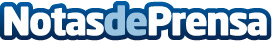 Bentato y Benyaich exponen Hablar con colores, pintar con palabras en el Museo del RevellínLa Consejería de Educación, Cultura y Mujer, mediante el Servicio de Museos, ha organizado una muestra de los artistas marroquíes Abdelkarim Bentato y Mohamed Benyaich que abrirá sus puertas al público el viernes, día 7, a las 20.00 horas en el Museo de Ceuta del Paseo del Revellín.Datos de contacto:Nota de prensa publicada en: https://www.notasdeprensa.es/bentato-y-benyaich-exponen-hablar-con-colores Categorias: Artes Visuales Ceuta y Melilla http://www.notasdeprensa.es